彭州市市场监督管理局有序推进“瓶改管”“瓶改电”工作    近日，彭州市召开市场监管领域“瓶改管”“瓶改电”工作推进会，相关科室及燃气公司参加了会议。会上燃气公司对此次瓶改管工作目前进度、存在的问题及下一步工作安排作了情况汇报。彭州市市场监管局对此次改造可能涉及的灶、管、阀、报警装置等产品质量把控、新增压力管道、老旧管道改造、计量器具检验检定、价格公示、合同备案和收费规范等方面提出了具体要求并形成会议记要，明确燃气公司要落实企业主体责任，把好管线改造各个环节安全关，确保改造工作有序安全推进。(供稿人：杨云)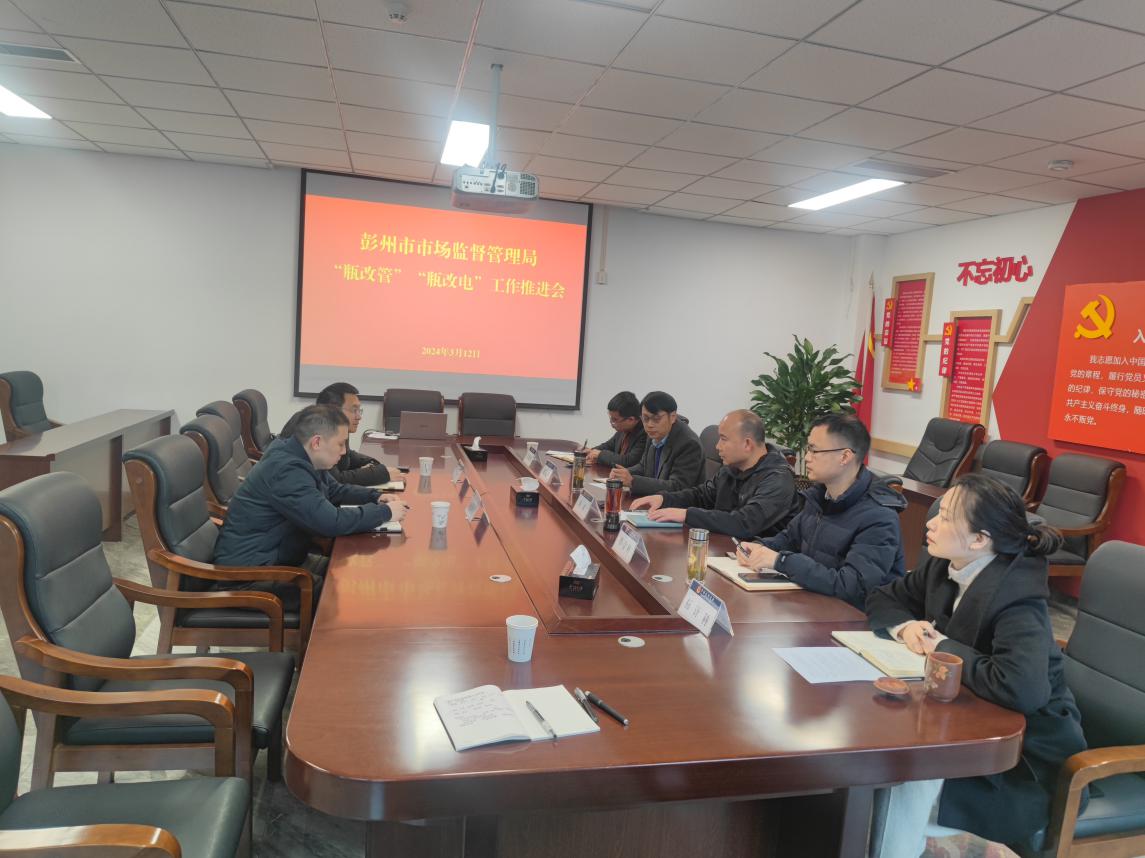 